Для точного определения целей, стоящих перед нами в работе над вашим проектом, мы предлагаем заполнить данное техническое задание. Оно поможет создать определенную картину стоящих перед нами задач и эффективно подготовиться к дальнейшей работе. Заказчик______________________________________________________ОСНОВА______________________________________________________Подрядчик: ООО "ОСНОВА"Тел: +7-920-188-19-38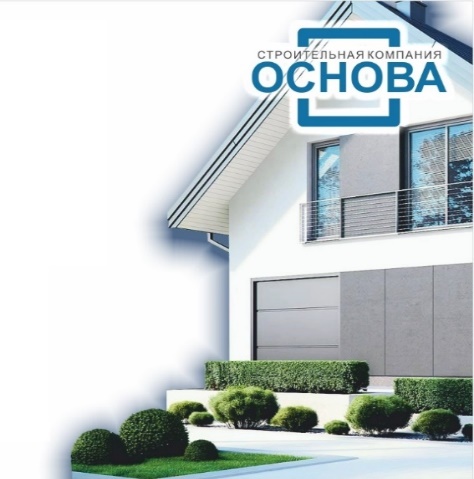 e-mail: info@osnova-tver.ruОбщие сведения об объекте Общие сведения об объекте Адрес объекта Кадастровый номер объекта Функциональное использование здания Постоянное проживание, временное проживание Исходная проектная документация Концепция, эскиз, проект, ссылка на сайт,ссылка на проект Наличие технического плана земельного участка Да/нет Наличие топографической съемки (М 1:500) Да/нет Наличие материалов исследования грунтов (геология) Да/нет Наличие технических условий на подключение к инженерным системам Да/нет Ограничение на местности строительстваобщий стиль домов, существующие постройки на участке, водоохранная зона, строения соседей, другоеОбщие сведения о заказчике (клиент) Общие сведения о заказчике (клиент) Количество жильцов  Пол, возраст Домашние животные Интересы/хобби Технико-экономические показатели объекта Технико-экономические показатели объекта Технико-экономические показатели объекта Необходимая площадь дома  Количество этажей в доме. Высота этажейТребования к цокольному этажу Наличие гаража (кол-во машиномест) Наличие котельнойТребования к мансардному этажу Требования к террасе Требования к крыльцуОтопление (отметить V) Отопление (отметить V) Отопление (отметить V) Газовое с котельной в доме Газовое с котельной в другом строении Электрическое Воздушное Другое Конструкции (отметить V) Конструкции (отметить V) Конструкции (отметить V) Технология строительства Газобетонные блоки Технология строительства Керамические блоки Технология строительства Силикатный кирпич Технология строительства Другое Фундамент Плита Фундамент Ленточный Фундамент Свайно-ростверковыйФундамент Другое Кровля Односкатная Кровля Двускатная Кровля Шатровая Кровля Плоская Кровля Комбинированная Кровля Другое Покрытие кровли Металлочерепица Покрытие кровли Гибкая черепица Покрытие кровли Натуральная черепица Покрытие кровли Фальцевая кровля Покрытие кровли ПВХ мембранаПокрытие кровли Другое Перекрытия на отметке 0.00 Монолитное железобетонное Перекрытия на отметке 0.00 Сборные железобетонные плиты Перекрытия на отметке 0.00 Сборные монолитные Перекрытия на отметке 0.00 Другое Межэтажные перекрытия Монолитные железобетонные Межэтажные перекрытия Сборные железобетонные плиты Межэтажные перекрытия Сборные монолитные Межэтажные перекрытия Другое Перегородки Кирпич 120 ммПерегородки Керамические блоки Перегородки Газобетонные блокиПерегородки Другое Лестницы Деревянная Лестницы Монолитная железобетонная Лестницы Металлическая Другое Фасад (отметить V) Фасад (отметить V) Фасад (отметить V) Фасад (отметить V) Стилевое решение Стилевое решение Скандинавский стиль (барнхаус) Стилевое решение Стилевое решение Минималистичный  Стилевое решение Стилевое решение Шале Стилевое решение Стилевое решение Райт Стилевое решение Стилевое решение Современный стиль Наружная отделка Наружная отделка Декоративная штукатурка Наружная отделка Наружная отделка Кирпич Наружная отделка Наружная отделка Фасадные панели Наружная отделка Наружная отделка Искусственный и натуральный камень Наружная отделка Наружная отделка Клинкерная плитка Наружная отделка Наружная отделка Комбинированный фасад Наружная отделка Наружная отделка Другое Необходимое количество помещений в доме  Необходимое количество помещений в доме  Необходимое количество помещений в доме  Необходимое количество помещений в доме  1. Цокольный этаж 1. Цокольный этаж 2. Первый этаж 2. Первый этаж 3. Второй этаж 3. Второй этаж 4. Дополнительные этажи 4. Дополнительные этажи 5. Мансарда 5. Мансарда 6.Терраса 6.Терраса Примеры и ссылкиСтилистика  Приемы и эффекты Детали Цвет Отделка Дополнительная информация